ПАМЯТКА ДЛЯ НАСЕЛЕНИЯ ПО НАВЕДЕНИЮ САНИТАРНОГО ПОРЯДКАУважаемые жители Петровского городского округа Ставропольского края!Администрация Петровского городского округа Ставропольского края обращается к Вам с призывом принять активное участие в мероприятиях по благоустройству и наведению порядка в нашем округе.В целях улучшения санитарного состояния округа убедительная просьба к жителям:- поддерживать чистоту и порядок на придомовой территории и прилегающей к домовладению территории, систематически очищать ее от мусора, отходов строительства, осуществлять уборку от опавших листьев;- своевременно производить скашивание сорной растительности на земельном участке и прилегающей к нему территории;- выносить твердые коммунальные отходы только в места, специально оборудованные в соответствии с санитарными правилами и нормами;- заключить договоры со специализированной организацией на вывоз твердых коммунальных отходов;- не допускать складирование и хранение вне дворовой части строительных материалов, непригодных к эксплуатации транспортных средств и с\х техники;- на улицах города, проездах, тротуарах, на прилегающей территории зданий не устраивать стационарные стоянки и мойки автомобилей.Обращаем Ваше внимание, что с Правилами благоустройства Петровского городского округа Ставропольского края Вы можете ознакомиться в сети Интернет на сайте администрации Петровского городского округа Ставропольского края.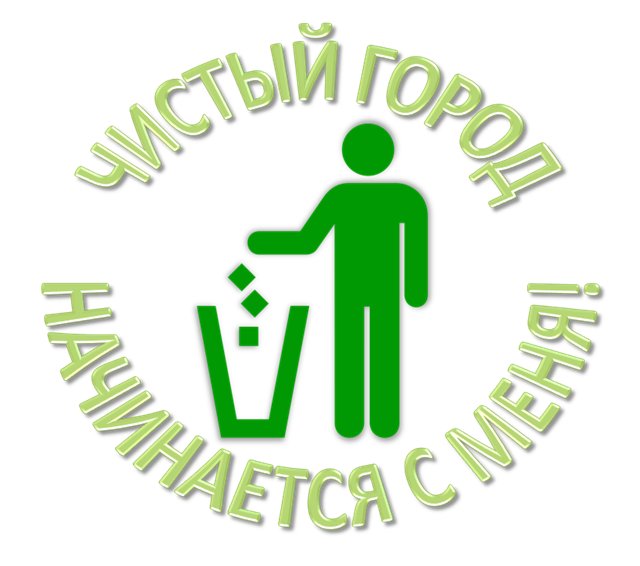 